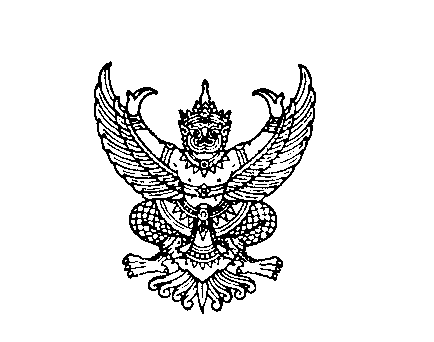 ที่ มท ๐๘๐๓.3/ว					      ถึง   สำนักงานส่งเสริมการปกครองท้องถิ่นจังหวัดทุกจังหวัด  		ด้วยสำนักงานการตรวจเงินแผ่นดินขอให้สำนักงานส่งเสริมการปกครองท้องถิ่นจังหวัด     จัดส่งรายละเอียดประกอบยอดคงค้างในรายงานการเงิน ณ วันที่ ๓๐ กันยายน 2563 รวมจำนวน 16 รายการ      โดยให้กรอกข้อมูลลงในแบบรายงานที่กำหนด พร้อมทั้งเอกสารประกอบ ดังนั้น จึงขอให้แจ้งเจ้าหน้าที่ผู้รับผิดชอบ   จัดส่งข้อมูลถึงกรมส่งเสริมการปกครองท้องถิ่น ภายในวันที่ 16 พฤศจิกายน 2563 รายละเอียดปรากฏตามจดหมายบันทึกของสำนักงานการตรวจเงินแผ่นดินที่แนบมาพร้อมนี้ และสามารถดาวน์โหลดแบบรายงานต่าง ๆ ได้ที่ www.dla.go.th หากมีปัญหาข้อขัดข้องในการกรอกแบบรายงานหรือข้อสงสัยสามารถติดต่อสอบถามหมายเลขโทรศัพท์ ๐ ๒๒๔๑ ๙๐๐๐ ต่อ ๒๒๑๕  		จึงเรียนมาเพื่อทราบและแจ้งเจ้าหน้าที่ผู้รับผิดชอบเพื่อดำเนินการต่อไป  		กรมส่งเสริมการปกครองท้องถิ่น    		พฤศจิกายน 2563  กองคลังกลุ่มงานบัญชีโทร. ๐ ๒243 2225โทรสาร ๐ ๒241 9024ผู้ประสานงานนางสาวพิกุล นาคชำนาญ  09 2971 0443